“REQUEST  REGISTRATION”(You will get the time slot of 15 minutes within 48 Hrs. of Payment)PERSONAL BIO DATA:1. Name ................................................................................................................... 2. Date, Place &Time of Birth ............... ..............................................................3. Country and Continent .....................................................................................4. Religion ………………………………………………………...……...……….                                 5. Marital Status .................. If, married, No. children living you ....................6. Living -- Alone / Family7. Level of living Society – Low /Medium/High8. Cultural Heritage – Present / No9. Believe in Cultural Heritage – Yes / No10. Any Accidental Death in Family – Accidental / Premature /Suicidal11. Present Address with E-mail ID and Phone No. / WhatsApp No. ......................................................................................................................................................................................................................PERSONAL DETAILS: Dietary – Simple and raw / Vegetarian / Non-vegetarianSelf Confidence – Poor / Average / GoodStrictness to Commitment – Poor / Firm / StrongAdjustability to New Situation – 7 Days / 15 Days / More Than 16 DaysSleep – Dreamful / Dreamless.Believe in Religious Values – Yes / NoBelieve in Divinity – Yes / NoAny Family Deity – Yes / NoMemory of Divine Pictures / Rituals – Poor / Satisfactory / GoodAny Family Deity – Yes / NoDo you perform and believe in Yog and Meditation – Yes / NoCHIEF PROBLEMS: (Enumerate only three Problems with duration each one in 2-3 words relate to main Problem).CONSULTATION THROUGH: Personal Visit / Telephonic Call / Video Call / Messages EVALUATION REQUIRED: As advised by ConsultantSERVICE REQUIRED: As advised by ConsultationEVALUATION REQUIRED: As advised by Consultant“REQUEST PAYMENT”I have paid Rs. ...................................... / US $ ...................................... on dated ....................................... through (NEFT/UPI/Cash or any other mode of payment) …………………. as Service Charge / Consultation Fee in the name of World Association of Integrated Medicine, Punjab National Bank at Bhikharipur Branch, Varanasi – 221004, INDIA; IFS Code: PUNB0404500; in S/B Account No: 4045000100017189; Swift Code: PUNBINBBVMG. (Foreign candidates are requested to make their payment through Correspondent Bank in above account).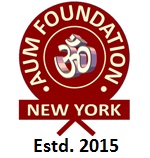 AUM FOUNDATION(Divine Service Foundation)(Dedicate for Integrated Holistic Health Care)E-mail: integratedmedicine@yahoo.comwww.integratedmedicineindia.orgSLProblemsApproximate Duration(In Year & Month)123